Publicado en Vitoria-Gasteiz el 25/04/2018 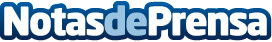 Nace Cloud, la plataforma online de comunicación entre robotsYa es posible conectar en la nube los robots de Makeblock o compatibles con Arduino gracias a cloud.makeblock.esDatos de contacto:www.makeblock.es945298050Nota de prensa publicada en: https://www.notasdeprensa.es/nace-cloud-la-plataforma-online-de Categorias: Nacional Inteligencia Artificial y Robótica País Vasco Software http://www.notasdeprensa.es